Required Attachment: Applicants will be prompted to upload this document from the Byrne SCIP webpage to the BSCC Submittable Application portal.Byrne SCIP applicants must complete a Project Work Plan, using the format below. Completed Project Work Plans should (1) identify the project’s top goals and objectives; (2) identify how the top goals will be achieved in terms of the activities, responsible staff/partners, and start and end dates; and (3) provide goals, objectives, and measures with a clear relationship to the need and intent of the grant.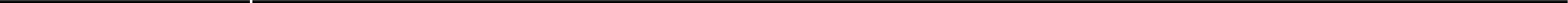 (1) Goal:>>>>Objectives (A., B., C…):A.B.C.A.B.C.A.B.C.A.B.C.Project activities that support the identified goal and objectives:Project activities that support the identified goal and objectives:Responsible staff/ partnersTimelineTimelineProject activities that support the identified goal and objectives:Project activities that support the identified goal and objectives:Responsible staff/ partnersStart DateEnd Date1.2.3.1.2.3.1.2.3.1.2.3.1.2.3.List data and sources to be used to measure outcomes:List data and sources to be used to measure outcomes:List data and sources to be used to measure outcomes:List data and sources to be used to measure outcomes:List data and sources to be used to measure outcomes:(2) Goal:>>>>Objectives (A., B., C...):A.B.C.A.B.C.A.B.C.A.B.C.Project activities that support the identified goal and objectives:Project activities that support the identified goal and objectives:Responsible staff/ partnersTimelineTimelineProject activities that support the identified goal and objectives:Project activities that support the identified goal and objectives:Responsible staff/ partnersStart DateEnd Date1.2.3.1.2.3.1.2.3.1.2.3.1.2.3.List data and sources to be used to measure outcomes:List data and sources to be used to measure outcomes:List data and sources to be used to measure outcomes:List data and sources to be used to measure outcomes:List data and sources to be used to measure outcomes:(3) Goal:Objectives (A., B., C…):A.B.C.A.B.C.A.B.C.A.B.C.Project activities that support the identified goal and objectives:Project activities that support the identified goal and objectives:Responsible staff/ partnersTimelineTimelineProject activities that support the identified goal and objectives:Project activities that support the identified goal and objectives:Responsible staff/ partnersStart DateEnd Date1.2.3.1.2.3.1.2.3.1.2.3.1.2.3.List data and sources to be used to measure outcomes:List data and sources to be used to measure outcomes:List data and sources to be used to measure outcomes:List data and sources to be used to measure outcomes:List data and sources to be used to measure outcomes: